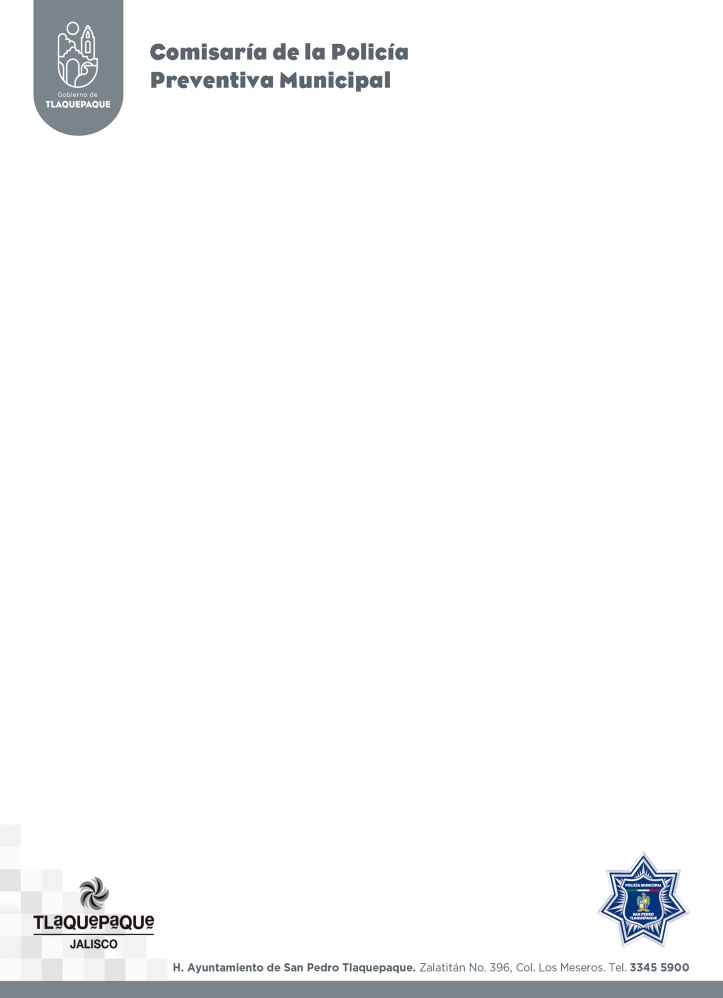 PREVENCIÓN SOCIAL DEL DELITOPROGRAMAS AGENDADOS DURANTE EL MES DE ENERO 2020.ACTIVIDADES REALIZADAS DURANTE EL MES DE ENERO 2020.DOMINGOLUNESMARTESMIERCOLESJUEVESVIERNESSABADO123.4567.89101112131411:00 hrs. Inauguración en Unidad Deportiva en Calle Gladiola y Orozco Loreto col. Las Liebres.1511:00 hrs. Entrega de despensas a ladrilleros en la Col. Emiliano Zapata1612:30 hrs. Junta con la Directora Administrativa de la Comisaria. 17:00 hrs. Reunión en Unidad deportiva Col. Balcones de Santa María.171811:00 hrs. Evento “Mujer y Familia”192012:30 hrs. Junta de Cabildo en Presidencia.2122Me presente con la Directora Admva. Lic. Ma. Luisa en Comisaria.2311:00 hrs. Junta con Adultos Mayores de CEDECE en la Col. El Vergel2419:00 hrs. Reunión “Temas de Seguridad” Col. El Tapatío25262719:30 hrs. Junta de Cabildo en Presidencia.2812:00 hrs. Estuve en la Comisaria.293017:00 hrs. Reunion de “Escrituracion de terrenos” Col. Brisas de Chapala.3114:30 hrs. Estuve en Comisaria.DOMINGOLUNESMARTESMIERCOLESJUEVESVIERNESSABADO12316:00 hrs. Entrega de trípticos de “Medidas Preventivas en la Col. Lomas de San Miguel4567891011121311:00 Entrega unidad deportiva en la Calle Gladiola y Salvador Orozco Loreto, Col. Las Liebres.141513:00 hrs. Junta con el Comisario. 17:00 hrs. Reunión en comunidad Col. Parques de la Victoria1611:00 hrs. Entrega de puestos de comercio en el Fracc. Infonavit Miravalle1716:00 hrs. Reunión en la Unidad Deportiva en la Calle Gladiola esq. Salvador Orozco Loreto Col. Las Liebres.18192010:30 hrs. Desazolve “Plan Celaya y Plan Sexenal Fracc. Revolución.2115:00 hrs. Junta con el Comisario.2223242526272817:00 hrs. Reunión con la Regidora Eloísa Gabiño en la Col. Jardines de Santa María.2913:00 hrs. Reunión con el Comisario.303112:00 hrs. Reunión en la Presidencia sobre Comucat.